NALA Conference 2024                    Application 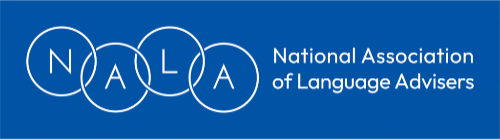 Date: Saturday, June 29th, 2024 Venue: University of Nottingham, Faculty of Humanities The closing date for applications is June 14, 2024. Prior to this date, cancellations will be accepted and refunds made (less a £20 admin charge), provided that these details are confirmed in writing to the Treasurer. After this date, no refunds will be paid for cancellations, unless a replacement delegate is found by the person cancelling. Conference places are not guaranteed until payment is received. The conference application will be acknowledged by the Treasurer. However, this can only be sent after March 27th, due to absence. How to pay Please use the following reference for all conference payments and correspondence                                 NALAConf/2024/YOURNAME By cheque  Please make cheque payable to National Association of Language Advisers BY BACS transfer      A/C Name: National Association of Language Advisers Bank: NATWEST Sort code: 01-01-42 A/C number: 36920509 Where to send your application: By post     Alison Taylor (NALA Treasurer)                      15 Glenside Close                       Bristol        BS16 2QY By email   alison.l.taylor@blueyonder.co.uk For an acknowledgement before March 28th, please submit application via Bev Whiteside (bevwhiteside@outlook.com) AccommodationFor delegates requiring accommodation the night before, this is up to you to arrange. However if you wish to use the onsite university conference accommodation, please email the treasurer above and a link can be sent.Delegate Information Name: Job title (if appropriate): LA/Company/Organisation: Address: Email: Special requirements Diet: Access: Booking options NALA members (early bird: book by Monday 20 May)    £85                                                                (After Monday 20 May)     £95 Non-members  (early bird: book by Monday 20 May)     £95                                                                 (After Monday 20 May)       £105 Who is paying your conference fee? (Please tick)         I am paying my own conference fee.         My conference fee is being paid by someone else. If your conference fee is being paid by someone else, please provide full details. Name of organisation: Contact: Address: Email: Phone number: Purchase order no: 